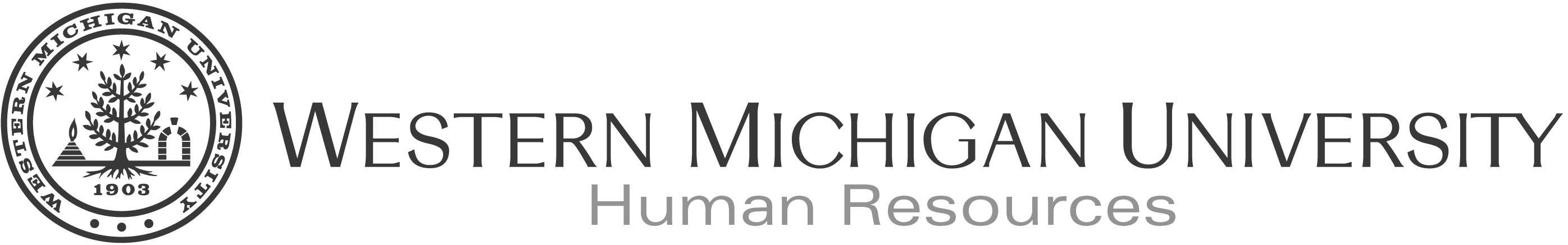 Healthy Blue Living HMOBCN Primary Care Physician SelectionIf you are enrolling in Blue Care Network, you need to select a primary care physician for you and each person on your contract. List your selections on this form.You can choose a different primary care physician for each member of your family, or one to care for your entire family. If you elect to have one doctor for your entire family, you must select a family or general practice physician. You cannot choose a specialist as a primary care physician. You also need to fill out this form if you are already enrolled in Blue Cross or BCN and have decided to change your primary care physician.Need information about available primary care physicians? The website, bcbsm.com/find-a-doctor, provides the most current information on BCN-affiliated primary care physicians. You can search for a family practice, general medicine, internal medicine, pediatrics, and preventive medicine.Employee Last NameEmployee First NameSocial Security Number   -  -    BCN Group #00124677BCN Subgroup #BCN Class # Emp ID #Member InformationMember InformationMember InformationMember InformationMember InformationMember InformationMember InformationMember’s last name, first namePhysician last name, first namePhysician NPI #Physician addressIf changing PCPs, list reasonSeen in the last 12 months?Employee  Yes     NoSpouse  Yes     NoDep. 1  Yes     NoDep. 2  Yes     NoDep. 3  Yes     NoI have read and understand the condition of this form.I have read and understand the condition of this form.I have read and understand the condition of this form.I have read and understand the condition of this form.Effective Date of Change  /  /    Effective Date of Change  /  /    Effective Date of Change  /  /    EmployeeSignatureEmployeeSignatureEmployeeSignatureEmployeeSignatureDate:  /  /    Date:  /  /    Date:  /  /    